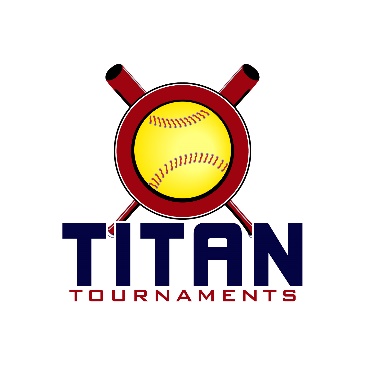           Thanks for playing ball with Titan!	
Lions Club Park – 5500 Rockbridge Circle NW, Lilburn, GARoster and Waiver Forms must be submitted to the onsite director upon arrival and birth certificates must be available.Entry Fee - $435/ Team Gate Fee $125Format: 3 seeding games + single elimination bracket playSanction - $35 if unpaid in 2024Please check out the How much does my team owe document.Run rule is 15 after 2, 12 after 3, 10 after 4, 8 after 5. Games are 7 innings if time permits.Pitching rule overview – 1. The pitcher’s pivot foot shall maintain contact with the pitcher’s plate until the forward step. Note: a pitcher may take a step back with the non-pivot foot from the plate prior, during, or after the hands are brought together. 
2. Illegal Pitch – Is a ball on the batter. Note: Runners will not be advanced one base without liability to be put out.The on deck circle is on your dugout side. If you are uncomfortable with your player being that close to the batter, you may have them warm up further down the dugout, but they must remain on your dugout side.
Headfirst slides are allowed, faking a bunt and pulling back to swing is allowed.Runners must make an attempt to avoid contact, but do not have to slide.
Warm Up Pitches – 5 pitches between innings or 1 minute, whichever comes first.Coaches – one defensive coach is allowed to sit on a bucket or stand directly outside of the dugout for the purpose of calling pitches. Two offensive coaches are allowed, one at third base, one at first base.
Offensive: One offensive timeout is allowed per inning.
Defensive: Three defensive timeouts are allowed during a seven inning game. On the fourth and each additional defensive timeout, the pitcher must be removed from the pitching position for the duration of the game. In the event of extra innings, one defensive timeout per inning is allowed.
An ejection will result in removal from the current game, and an additional one game suspension. Flagrant violations are subject to further suspension at the discretion of the onsite director.10U Games – 70min seeding & 75min bracket*Please be prepared to play at least 15 minutes prior to your scheduled start times*Director – Kevin (404)-993-9291
Roster must be printed from the Titan website, completely filled out, and turned in to Kevin, prior to your team’s 1st game of the day.Keep a copy for yourself, you will be required to turn in a Titan roster at every tournament.TimeFieldGroupTeamScoreTeam8:004TitanEC Edge TSE21-3BE Rosenberger8:005TitanBuford FP 10U2-12Oconee Aces9:204SpartanSharon Springs Storm16-0BE Craig9:205SpartanBuford FP Claxton4-10Suwanee Sirens10:404TitanEC Edge TSE0-10Oconee Aces10:405TitanBuford FP 10U16-6BE Rosenberger12:004SpartanSharon Springs Storm4-0Suwanee Sirens12:005SpartanBuford FP Claxton1-8BE Craig1:204TitanEC Edge TSE19-0Buford FP 10U1:205TitanBE Rosenberger2-14Oconee Aces2:404SpartanSharon Springs Storm6-5Buford FP Claxton2:405SpartanBE Craig1-7Suwanee SirensTimeFieldGroupTeamScoreTeam4:004GoldGame 1Titan 1 SeedOconee Aces8-3Spartan 2 SeedSirens5:304GoldGame 2Spartan 1 SeedSharon Springs Storm2-13Titan 2 SeedEC Edge TSE7:004GoldC-ShipWinner of Game 1Oconee Aces11-1Winner of Game 2EC Edge TSE4:005SilverGame 1Titan 3 SeedBuford FP4-7Spartan 4 SeedBuford FP Claxton5:305SilverGame 2Spartan 3 SeedBE Craig12-5Titan 4 SeedBE Rosenberger7:005SilverC-ShipWinner of Game 1Buford FP Claxton0-10Winner of Game 2BE Craig